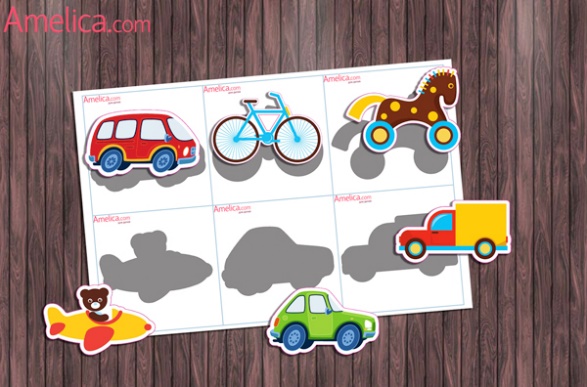 Найди и угадайЦель: «уметь находить нужную тень предмета (животного, игрушки и т.д.)»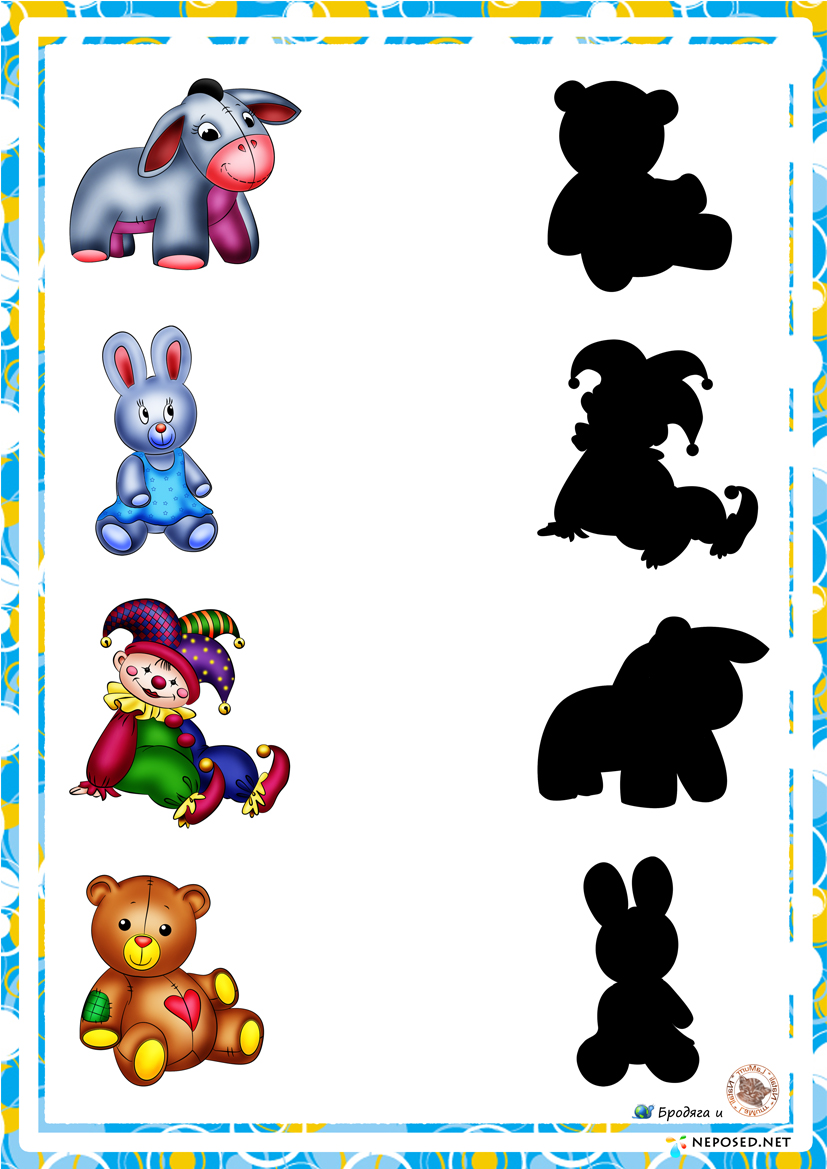 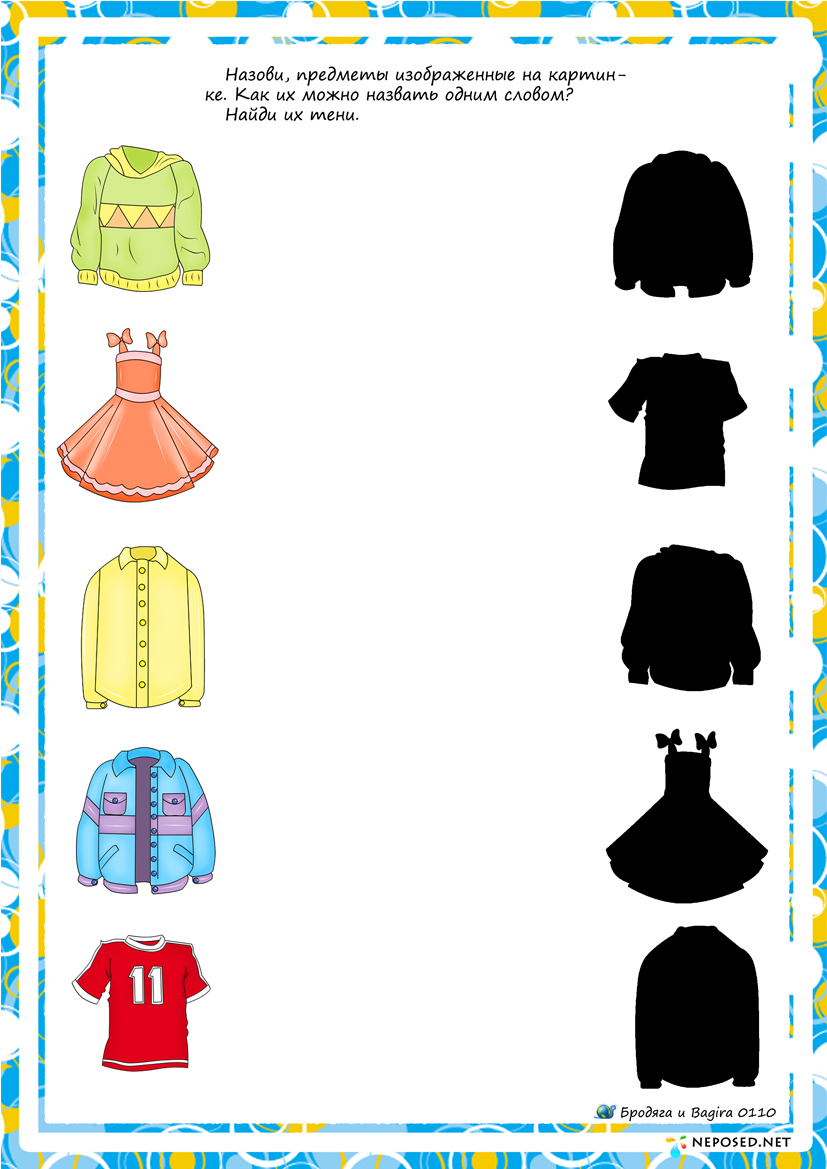 